มคอ.5การรายงานผลการดำเนินการของรายวิชาหมวดที่ 1 ข้อมูลทั่วไปหมวดที่ 2 การจัดการเรียนการสอนเปรียบเทียบกับแผนการสอนหมวดที่3 สรุปผลการจัดการเรียนการสอนของรายวิชาหมวดที่4 ปัญหาและผลกระทบต่อการดำเนินการหมวดที่5 การประเมินรายวิชาหมวดที่6 แผนการปรับปรุงชื่ออาจารย์ผู้รับผิดชอบรายวิชา 			      พระทวี  อภโย	ลงชื่อ  ...............................................................   วันที่รายงาน   6 มกราคม 2558ชื่ออาจารย์ผู้รับผิดชอบหลักสูตร 			      นายวรเทพ เวียงแก	ลงชื่อ  ...............................................................   วันที่รายงาน   6 มกราคม 2558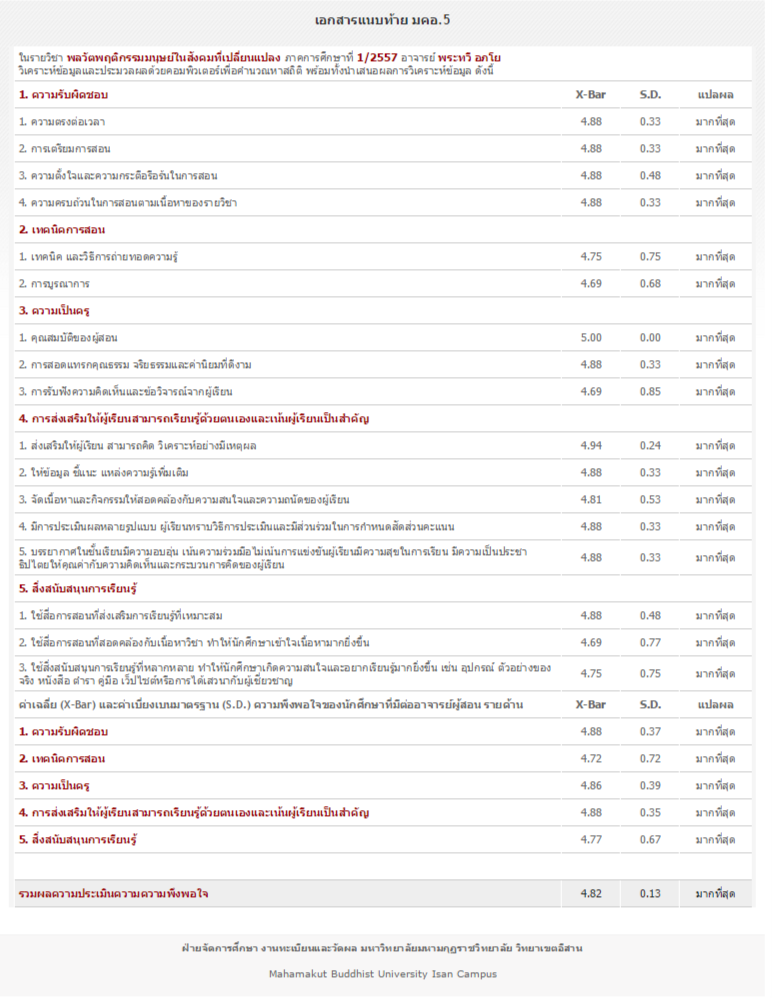 ชื่อสถาบันอุดมศึกษา1      มหาวิทยาลัยมหามกุฏราชวิทยาลัย วิทยาเขต/คณะ/ภาควิชา1  วิทยาเขตอีสาน  คณะสังคมศาสตร์  สาขาวิชาสังคมสงเคราะห์ศาสตร์ 1. รหัสและชื่อรายวิชา1           SO1054  พลวัตพฤติกรรมมนุษย์ในสังคมที่เปลี่ยนแปลง                                                		 SO1054  Dynamics of Human Behavior in Changing Society2. จำนวนหน่วยกิต 3 หน่วยกิต (3-0-6)3. หลักสูตรและประเภทของรายวิชา	สังคมสงเคราะห์ศาสตรบัณฑิต  สาขาวิชาสังคมสงเคราะห์ศาสตร์  (กลุ่มวิชาเอกสังคมสงเคราะห์ศาสตร์ รายวิชาบังคับเรียน)4. อาจารย์ผู้รับผิดชอบรายวิชาและอาจารย์ผู้สอน1    พระทวี  อภโย  ศน.บ (ภาษาอังกฤษ), ศศ.ม (สังคมวิทยาการพัฒนา)5. ภาคการศึกษา / ชั้นปีที่เรียน1          ภาคการศึกษาที่ 1 ปีการศึกษา 2557 ชั้นปีที่ 1 ภาคปกติ บรรพชิต สาขาวิชาสังคมสงเคราะห์ศาสตร์ 13 รูป6.รายวิชาที่ต้องเรียนมาก่อน (Pre- requisites) (ถ้ามี)            -ไม่มี7. รายวิชาที่ต้องเรียนพร้อมกัน (Co-requisites) (ถ้ามี)           -ไม่มี8. สถานที่เรียน1    ห้อง 3209 ชั้น 2 อาคารหลวงปู่บุญเพ็ง	    วันอังคาร เวลา 08.30 -11.30 น.    มหาวิทยาลัยมหามกุฏราชวิทยาลัย  วิทยาเขตอีสาน1. รายงานชั่วโมงการสอนจริงเทียบกับแผนการสอน1. รายงานชั่วโมงการสอนจริงเทียบกับแผนการสอน1. รายงานชั่วโมงการสอนจริงเทียบกับแผนการสอน1. รายงานชั่วโมงการสอนจริงเทียบกับแผนการสอนหัวข้อจำนวนชั่วโมงตาม แผนการสอนจำนวนชั่วโมงที่สอนจริงระบุเหตุผลที่การสอนจริงต่างจากแผนการสอนหากมีความแตกต่างกันเกิน 25%หัวข้อ :  ความหมายและขอบข่ายของพลวัตพฤติกรรมมนุษย์ในสังคมที่เปลี่ยนแปลง, การศึกษาพฤติกรรมมนุษย์เป็นส่วนหนึ่งของการศึกษาทางสังคม สาขาจิตวิทยา,สาขามานุษวิทยา,สาขาสังคมวิทยา,ประโยชน์ที่ได้จากการศึกษาพฤติกรรมศาสตร์กิจกรรมการเรียนการ: แนะนำรายวิชาตามประมวลการสอน ซักถามข้อสงสัยและข้อตกลงต่าง ๆ บรรยายและแลกเปลี่ยนความคิดเห็น33หัวข้อ :  ลักษณะพฤติกรรมมนุษย์ในสังคมที่เปลี่ยนแปลง, พฤติกรรมด้านจิตวิทยา, พฤติกรรมด้านสังคมวิทยากิจกรรมการเรียนการ: บรรยายโดยใช้ Power point และเอกสารประกอบการสอน วิเคราะห์งานวิจัย ของ พระอภัย อภิชาโต (ชูขุนทด) (2554)เรื่อง การศึกษาหลักธรรมสำหรับพัฒนาพฤติกรรมของมนุษย์ในสังคมปัจจุบัน และงานวิจัยของนางสาวศศิพิชญ์ นิลไพรัช (2553) เรื่อง การศึกษาพฤติกรรมการแต่งกายที่ไม่เหมาะสมของวัยรุ่นหญิงตอนปลาย ในเขตกรุงเทพมหานคร อภิปรายและซักถาม66หัวข้อ :  แนวคิดพฤติกรรมมนุษย์- ทฤษฏีพัฒนาการของมนุษย์- ทฤษฏีของฟรอยด์กิจกรรมการเรียนการ บรรยายบรรยายโดยใช้ Power point  ยกตัวอย่างประกอบ  วิเคราะห์พฤติกรรมมนุษย์ตามทฤษฎีของ ฟรอยด์และนำเสนอรายงาน33หัวข้อ :  แนวคิดพฤติกรรมมนุษย์  (ต่อ)-ทฤษฏีพัฒนาการของมนุษย์- ทฤษฏีพัฒนาการของอิริคสันกิจกรรมการเรียนการ: บรรยายบรรยายโดยใช้ Power point  ยกตัวอย่างประกอบ  วิเคราะห์พฤติกรรมมนุษย์ตามทฤษฎีของอิริคสันและนำเสนอรายงาน33หัวข้อ :  แนวคิดพฤติกรรมมนุษย์  (ต่อ)- ทฤษฏีพัฒนาการของมนุษย์- ทฤษฏีเชาว์ปัญญาของเพียเจต์กิจกรรมการเรียนการ:  บรรยายบรรยายโดยใช้ Power point  ยกตัวอย่างประกอบ  วิเคราะห์พฤติกรรมมนุษย์ตามทฤษฎีของ    เพียเจต์และนำเสนอรายงาน33หัวข้อ :  แนวคิดพฤติกรรมมนุษย์ (ต่อ)- ทฤษฏีความต้องการของมนุษย์- ทฤษฏีลำดับความต้องการของมาสโลว์กิจกรรมการเรียนการ:  บรรยายบรรยายโดยใช้ Power point  ยกตัวอย่างประกอบ  วิเคราะห์พฤติกรรมมนุษย์ตามทฤษฎีของมาสโลว์และนำเสนอรายงาน33หัวข้อ :  แนวคิดพฤติกรรมมนุษย์  (ต่อ)- ทฤษฎี ERG ของแอลเดอร์เฟอร์ (ERG Theory)- ความคาดหวังทางสังคม  (Role Theory)กิจกรรมการเรียนการ:  บรรยายบรรยายโดยใช้ Power point  ยกตัวอย่างประกอบ  วิเคราะห์พฤติกรรมมนุษย์ตามทฤษฎีของแอลเดอร์เฟอร์ และนำเสนอรายงาน33สอบกลางภาค33หัวข้อ :  การเปลี่ยนแปลงทางสังคม  (Social Change)-  ทฤษฏีวิวัฒนาการกิจกรรมการเรียนการ:  บรรยายบรรยายโดยใช้ Power point  ยกตัวอย่างประกอบ  วิเคราะห์พฤติกรรมมนุษย์ตามทฤษฏีวิวัฒนาการ และนำเสนอรายงาน33หัวข้อ :  การเปลี่ยนแปลงทางสังคม  (Social Change)  (ต่อ)-  ทฤษฎีความขัดแย้งทางสังคมกิจกรรมการเรียนการ:  บรรยายบรรยายโดยใช้ Power point  ยกตัวอย่างประกอบ  วิเคราะห์พฤติกรรมมนุษย์ตามทฤษฎีความขัดแย้งทางสังคม และนำเสนอรายงาน33หัวข้อ :  การเปลี่ยนแปลงทางสังคม  (Social Change)  (ต่อ)-  ทฤษฎีโครงสร้างและหน้าที่ของสังคมกิจกรรมการเรียนการ:  บรรยายบรรยายโดยใช้ Power point  ยกตัวอย่างประกอบ  วิเคราะห์พฤติกรรมมนุษย์ตามทฤษฎีโครงสร้างและหน้าที่ของสังคม และนำเสนอรายงาน66หัวข้อ :  การเปลี่ยนแปลงทางสังคม  (Social Change)  (ต่อ)  -  ทฤษฎีปฏิสัมพันธ์เชิงสัญลักษณ์กิจกรรมการเรียนการ:  บรรยายบรรยายโดยใช้ Power point  ยกตัวอย่างประกอบ  วิเคราะห์พฤติกรรมมนุษย์ตามทฤษฎีปฏิสัมพันธ์เชิงสัญลักษณ์และนำเสนอรายงาน33หัวข้อ :  กลไกทางสังคมที่มีอิทธิพลต่อพฤติกรรมมนุษย์กิจกรรมการเรียนการ:  บรรยายโดยใช้ Power point และเอกสารประกอบการสอน ซักถามประเด็นสงสัย33หัวข้อ :  การประยุกต์ความสัมพันธ์ของสภาพแวดล้อมที่ส่งผลต่อพฤติกรรมของมนุษย์กิจกรรมการเรียนการ:  บรรยายโดยใช้ Power point และเอกสารประกอบการสอนสรุปและแลกเปลี่ยนข้อสงสัย33สอบปลายภาค 3 ชั่วโมง2.หัวข้อที่สอนไม่ครอบคลุมตามแผน2.หัวข้อที่สอนไม่ครอบคลุมตามแผน2.หัวข้อที่สอนไม่ครอบคลุมตามแผน2.หัวข้อที่สอนไม่ครอบคลุมตามแผนหัวข้อที่สอนไม่ครอบคลุมตามแผน     (ถ้ามี)นัยสำคัญของการสอนที่ไม่ครอบคลุมแผนนัยสำคัญของการสอนที่ไม่ครอบคลุมแผนแนวทางชดเชยมี  เนื่องจากเป็นรายวิชาที่เปิดการสอนใหม่จึงทำให้สอนไม่ครอบคลุมเนื้อหาทฤษฎีที่สอนแนวคิดพฤติกรรมมนุษย์แนวคิดพฤติกรรมมนุษย์สอนเพิ่มเติมในห้องเรียนและค้นคว้าในห้องสมุด3. ประสิทธิผลของวิธีการสอนที่ทำให้เกิดผลการเรียนรู้ตามที่ระบุไว้ในรายละเอียดของรายวิชา    3.1คุณธรรม  จริยธรรม3. ประสิทธิผลของวิธีการสอนที่ทำให้เกิดผลการเรียนรู้ตามที่ระบุไว้ในรายละเอียดของรายวิชา    3.1คุณธรรม  จริยธรรม3. ประสิทธิผลของวิธีการสอนที่ทำให้เกิดผลการเรียนรู้ตามที่ระบุไว้ในรายละเอียดของรายวิชา    3.1คุณธรรม  จริยธรรม3. ประสิทธิผลของวิธีการสอนที่ทำให้เกิดผลการเรียนรู้ตามที่ระบุไว้ในรายละเอียดของรายวิชา    3.1คุณธรรม  จริยธรรม3. ประสิทธิผลของวิธีการสอนที่ทำให้เกิดผลการเรียนรู้ตามที่ระบุไว้ในรายละเอียดของรายวิชา    3.1คุณธรรม  จริยธรรม3. ประสิทธิผลของวิธีการสอนที่ทำให้เกิดผลการเรียนรู้ตามที่ระบุไว้ในรายละเอียดของรายวิชา    3.1คุณธรรม  จริยธรรมสถานะผลการเรียนรู้วิธีการสอนที่ระบุในรายละเอียดของรายวิชาประสิทธิผลประสิทธิผลอุปสรรคของการใช้กลยุทธ์(ถ้ามี)พร้อมข้อเสนอแนะในการแก้ไขสถานะผลการเรียนรู้วิธีการสอนที่ระบุในรายละเอียดของรายวิชามีไม่มีอุปสรรคของการใช้กลยุทธ์(ถ้ามี)พร้อมข้อเสนอแนะในการแก้ไขมีวินัย ซื่อสัตย์ และรับผิดชอบต่อตนเองและสังคม - ปลูกฝังให้นักศึกษามีระเบียบวินัย โดยเน้นการเข้าชั้นเรียนให้ตรงเวลา- มอบหมายงานให้นักศึกษาทำงานเป็นรายกลุ่มและรายบุคคลโดยมีการแลกเปลี่ยนความคิดเห็น การนำเสนอ√อุปสรรคของการใช้กลยุทธ์  นักศึกษาบางคนไม่ค่อยเอาใจใส่กับการทำงานในการส่งงานให้ตรงเวลา  และขาดการค้นคว้าทำให้อาจารย์ต้องอธิบายและชี้แจงให้ฟังในการทำงานข้อเสนอแนะ   ฝึกให้นักศึกษามีวินัยและตระหนักในการรับผิดชอบต่อตนเองและคนอื่นๆ มีอะไรที่ขัดข้องให้แจ้งอาจารย์ทราบ เพื่อจะได้แก้ไขร่วมกันมีจิตสาธารณะ รักและภาคภูมิใจในท้องถิ่น สถาบัน และประเทศชาติ- ปลูกฝังความรู้สึกตระหนักให้นักศึกษารู้ถึงปัญหาที่เกิดขึ้นในสังคม ทำให้เกิดความรู้สึกที่ปรารถนาจะร่วมและมีส่วนช่วยเหลือสังคม และมีความภูมิใจในท้องถิ่น สถาบัน และประเทศชาติ√อุปสรรคของการใช้กลยุทธ์  นักศึกษาบางคนไม่ค่อยเอาใจใส่กับการทำงานในการส่งงานให้ตรงเวลา  และขาดการค้นคว้าทำให้อาจารย์ต้องอธิบายและชี้แจงให้ฟังในการทำงานข้อเสนอแนะ   ฝึกให้นักศึกษามีวินัยและตระหนักในการรับผิดชอบต่อตนเองและคนอื่นๆ มีอะไรที่ขัดข้องให้แจ้งอาจารย์ทราบ เพื่อจะได้แก้ไขร่วมกัน    3.2 ความรู้    3.2 ความรู้    3.2 ความรู้    3.2 ความรู้    3.2 ความรู้    3.2 ความรู้สถานะผลการเรียนรู้วิธีการสอนที่ระบุในรายละเอียดของรายวิชาประสิทธิผลประสิทธิผลอุปสรรคของการใช้กลยุทธ์(ถ้ามี)พร้อมข้อเสนอแนะในการแก้ไขสถานะผลการเรียนรู้วิธีการสอนที่ระบุในรายละเอียดของรายวิชามีไม่มีอุปสรรคของการใช้กลยุทธ์(ถ้ามี)พร้อมข้อเสนอแนะในการแก้ไขมีความรู้ความเข้าใจในหลักการและทฤษฎีสำคัญในสาขาวิชาสังคมสงเคราะห์ศาสตร์บรรยาย  อภิปราย  การทำงานกลุ่ม การนำเสนองานในด้านต่างๆ วิเคราะห์งานวิจัยของ พระอภัย อภิชาโต (ชูขุนทด) (2554)เรื่อง การศึกษาหลักธรรมสำหรับพัฒนาพฤติกรรมของมนุษย์ในสังคมปัจจุบัน และงานวิจัยของนางสาวศศิพิชญ์ นิลไพรัช (2553) เรื่อง การศึกษาพฤติกรรมการแต่งกายที่ไม่เหมาะสมของวัยรุ่นหญิงตอนปลาย ในเขตกรุงเทพมหานคร√อุปสรรคของการใช้กลยุทธ์   นักศึกษายังขาดการแสวงหาความรู้ในการที่จะเพิ่มพูนองค์ความรู้ต่าง ๆ ในการวิเคราะห์ข้อมูลได้อย่างถูกต้องข้อเสนอแนะ   แนะนำหนังสือเอกสารให้นักศึกษาไปค้นคว้า และให้สรุปนำมาส่งในแต่ละสัปดาห์มีทักษะและประสบการณ์การเรียนรู้ในสาขาวิชาสังคมสงเคราะห์ศาสตร์ สามารถปฏิบัติงานในสถานการณ์ต่างๆ ได้บรรยาย  อภิปราย  การทำงานกลุ่ม การนำเสนองานในด้านต่างๆ วิเคราะห์งานวิจัยของ พระอภัย อภิชาโต (ชูขุนทด) (2554)เรื่อง การศึกษาหลักธรรมสำหรับพัฒนาพฤติกรรมของมนุษย์ในสังคมปัจจุบัน และงานวิจัยของนางสาวศศิพิชญ์ นิลไพรัช (2553) เรื่อง การศึกษาพฤติกรรมการแต่งกายที่ไม่เหมาะสมของวัยรุ่นหญิงตอนปลาย ในเขตกรุงเทพมหานคร√อุปสรรคของการใช้กลยุทธ์   นักศึกษายังขาดการแสวงหาความรู้ในการที่จะเพิ่มพูนองค์ความรู้ต่าง ๆ ในการวิเคราะห์ข้อมูลได้อย่างถูกต้องข้อเสนอแนะ   แนะนำหนังสือเอกสารให้นักศึกษาไปค้นคว้า และให้สรุปนำมาส่งในแต่ละสัปดาห์มีความรู้ความเข้าใจในพัฒนาการใหม่ๆ ในสาขาวิชา รวมถึงงานวิจัยที่เกี่ยวข้องกับการแก้ไขปัญหาและการต่อยอดองค์ความรู้ในสาขาวิชาบรรยาย  อภิปราย  การทำงานกลุ่ม การนำเสนองานในด้านต่างๆ วิเคราะห์งานวิจัยของ พระอภัย อภิชาโต (ชูขุนทด) (2554)เรื่อง การศึกษาหลักธรรมสำหรับพัฒนาพฤติกรรมของมนุษย์ในสังคมปัจจุบัน และงานวิจัยของนางสาวศศิพิชญ์ นิลไพรัช (2553) เรื่อง การศึกษาพฤติกรรมการแต่งกายที่ไม่เหมาะสมของวัยรุ่นหญิงตอนปลาย ในเขตกรุงเทพมหานคร√อุปสรรคของการใช้กลยุทธ์   นักศึกษายังขาดการแสวงหาความรู้ในการที่จะเพิ่มพูนองค์ความรู้ต่าง ๆ ในการวิเคราะห์ข้อมูลได้อย่างถูกต้องข้อเสนอแนะ   แนะนำหนังสือเอกสารให้นักศึกษาไปค้นคว้า และให้สรุปนำมาส่งในแต่ละสัปดาห์ตระหนักศึกษาในธรรมเนียมปฏิบัติ กฎ ระเบียบ ข้อบังคับที่เปลี่ยนแปลงตามสถานการณ์บรรยาย  อภิปราย  การทำงานกลุ่ม การนำเสนองานในด้านต่างๆ วิเคราะห์งานวิจัยของ พระอภัย อภิชาโต (ชูขุนทด) (2554)เรื่อง การศึกษาหลักธรรมสำหรับพัฒนาพฤติกรรมของมนุษย์ในสังคมปัจจุบัน และงานวิจัยของนางสาวศศิพิชญ์ นิลไพรัช (2553) เรื่อง การศึกษาพฤติกรรมการแต่งกายที่ไม่เหมาะสมของวัยรุ่นหญิงตอนปลาย ในเขตกรุงเทพมหานครอุปสรรคของการใช้กลยุทธ์   นักศึกษายังขาดการแสวงหาความรู้ในการที่จะเพิ่มพูนองค์ความรู้ต่าง ๆ ในการวิเคราะห์ข้อมูลได้อย่างถูกต้องข้อเสนอแนะ   แนะนำหนังสือเอกสารให้นักศึกษาไปค้นคว้า และให้สรุปนำมาส่งในแต่ละสัปดาห์มีความรู้ด้านพระพุทธศาสนาบรรยาย  อภิปราย  การทำงานกลุ่ม การนำเสนองานในด้านต่างๆ วิเคราะห์งานวิจัยของ พระอภัย อภิชาโต (ชูขุนทด) (2554)เรื่อง การศึกษาหลักธรรมสำหรับพัฒนาพฤติกรรมของมนุษย์ในสังคมปัจจุบัน และงานวิจัยของนางสาวศศิพิชญ์ นิลไพรัช (2553) เรื่อง การศึกษาพฤติกรรมการแต่งกายที่ไม่เหมาะสมของวัยรุ่นหญิงตอนปลาย ในเขตกรุงเทพมหานครอุปสรรคของการใช้กลยุทธ์   นักศึกษายังขาดการแสวงหาความรู้ในการที่จะเพิ่มพูนองค์ความรู้ต่าง ๆ ในการวิเคราะห์ข้อมูลได้อย่างถูกต้องข้อเสนอแนะ   แนะนำหนังสือเอกสารให้นักศึกษาไปค้นคว้า และให้สรุปนำมาส่งในแต่ละสัปดาห์    3.3 ทักษะทางปัญญา         3.3 ทักษะทางปัญญา         3.3 ทักษะทางปัญญา         3.3 ทักษะทางปัญญา         3.3 ทักษะทางปัญญา         3.3 ทักษะทางปัญญา     สถานะผลการเรียนรู้วิธีการสอนที่ระบุในรายละเอียดของรายวิชาประสิทธิผลประสิทธิผลอุปสรรคของการใช้กลยุทธ์(ถ้ามี)พร้อมข้อเสนอแนะในการแก้ไขสถานะผลการเรียนรู้วิธีการสอนที่ระบุในรายละเอียดของรายวิชามีไม่มีอุปสรรคของการใช้กลยุทธ์(ถ้ามี)พร้อมข้อเสนอแนะในการแก้ไขสามารถค้นหา ตีความ และประเมินสารสนเทศ เพื่อใช้ในการพัฒนาความรู้และการแก้ปัญหาทางอาชีพได้อย่างสร้างสรรค์- บรรยาย การทำแบบฝึกหัดและแบบทดสอบ
- ให้นักศึกษายกตัวอย่างพลวัตพฤติกรรมมนุษย์ในสังคมที่เปลี่ยนแปลง โดยใช้หลักการทางทฤษฎีในการวิเคราะห์
- ใช้ข้อมูลจากสถานการณ์จริง และกรณีศึกษา√อุปสรรคของการใช้กลยุทธ์   นักศึกษาบางคนยังมีปัญหากับการตอบคำถามในเชิงวิเคราะห์หาเหตุผลและยังไม่สามารถยกตัวอย่างการแก้ปัญหาที่เกิดจากตัวมนุษย์ได้อย่างชัดเจนข้อเสนอแนะ- ฝึกให้นักศึกษาใช้กระบวนการคิดวิเคราะห์โดยให้ยกตัวอย่างพฤติกรรมมนุษย์ที่เปลี่ยนแปลงไปสามารถคิดวิเคราะห์และริเริ่มสร้างสรรค์ โดยใช้ความรู้และประสบการณ์ของตนในการแก้ปัญหาการทำงานได้- บรรยาย การทำแบบฝึกหัดและแบบทดสอบ- ให้นักศึกษายกตัวอย่างพลวัตพฤติกรรมมนุษย์ในสังคมที่เปลี่ยนแปลง โดยใช้หลักการทางทฤษฎีในการวิเคราะห์- ใช้ข้อมูลจากสถานการณ์จริง และกรณีศึกษา√อุปสรรคของการใช้กลยุทธ์   นักศึกษาบางคนยังมีปัญหากับการตอบคำถามในเชิงวิเคราะห์หาเหตุผลและยังไม่สามารถยกตัวอย่างการแก้ปัญหาที่เกิดจากตัวมนุษย์ได้อย่างชัดเจนข้อเสนอแนะ- ฝึกให้นักศึกษาใช้กระบวนการคิดวิเคราะห์โดยให้ยกตัวอย่างพฤติกรรมมนุษย์ที่เปลี่ยนแปลงไปสามารถวางแผนการทำงานและการบริหารจัดการงานได้-การบรรยาย/อภิปราย/ซักถาม-วิเคราะห์กรณีศึกษา  จากการลงพื้นที่ศึกษาเกี่ยวกับการพัฒนาสังคม√อุปสรรคของการใช้กลยุทธ์   นักศึกษาบางคนยังมีปัญหากับการตอบคำถามในเชิงวิเคราะห์หาเหตุผลและยังไม่สามารถยกตัวอย่างการแก้ปัญหาที่เกิดจากตัวมนุษย์ได้อย่างชัดเจนข้อเสนอแนะ- ฝึกให้นักศึกษาใช้กระบวนการคิดวิเคราะห์โดยให้ยกตัวอย่างพฤติกรรมมนุษย์ที่เปลี่ยนแปลงไป    3.4 ทักษะความสัมพันธ์ระหว่างบุคคลและความรับผิดชอบ    3.4 ทักษะความสัมพันธ์ระหว่างบุคคลและความรับผิดชอบ    3.4 ทักษะความสัมพันธ์ระหว่างบุคคลและความรับผิดชอบ    3.4 ทักษะความสัมพันธ์ระหว่างบุคคลและความรับผิดชอบ    3.4 ทักษะความสัมพันธ์ระหว่างบุคคลและความรับผิดชอบ    3.4 ทักษะความสัมพันธ์ระหว่างบุคคลและความรับผิดชอบสถานะผลการเรียนรู้วิธีการสอนที่ระบุในรายละเอียดของรายวิชาประสิทธิผลประสิทธิผลอุปสรรคของการใช้กลยุทธ์(ถ้ามี)พร้อมข้อเสนอแนะในการแก้ไขสถานะผลการเรียนรู้วิธีการสอนที่ระบุในรายละเอียดของรายวิชามีไม่มีอุปสรรคของการใช้กลยุทธ์(ถ้ามี)พร้อมข้อเสนอแนะในการแก้ไขมีภาวะผู้นำ มีความคิดริเริ่มในการวิเคราะห์ปัญหาได้อย่างเหมาะสมบนพื้นฐานของตนเองและของกลุ่ม-จัดกิจกรรมกลุ่มในการวิเคราะห์กรณีศึกษาพฤติกรรมมนุษย์ที่เปลี่ยนแปลงในสังคมปัจจุบัน-การนำเสนอผลงานรายกลุ่มในการทำงาน√อุปสรรคของการใช้กลยุทธ์   การแบ่งกลุ่มขนาดใหญ่อาจทำให้แบ่งงานไม่ทั่วถึง ข้อเสนอแนะควรให้มีการแบ่งกลุ่มขนาดเล็กลง เพื่อให้ง่ายต่อการแบ่งงานตระหนักศึกษาในความแตกต่างหลากหลายทางสังคมและวัฒนธรรม สามารถทำงานร่วมกับผู้อื่นได้ดี-จัดกิจกรรมกลุ่มในการวิเคราะห์กรณีศึกษาพฤติกรรมมนุษย์ที่เปลี่ยนแปลงในสังคมปัจจุบัน-การนำเสนอผลงานรายกลุ่มในการทำงาน√อุปสรรคของการใช้กลยุทธ์   การแบ่งกลุ่มขนาดใหญ่อาจทำให้แบ่งงานไม่ทั่วถึง ข้อเสนอแนะควรให้มีการแบ่งกลุ่มขนาดเล็กลง เพื่อให้ง่ายต่อการแบ่งงานมีความรับผิดชอบในการเรียนรู้เพื่อพัฒนาตนเองและอาชีพอย่างต่อเนื่อง-จัดกิจกรรมกลุ่มในการวิเคราะห์กรณีศึกษาพฤติกรรมมนุษย์ที่เปลี่ยนแปลงในสังคมปัจจุบัน-การนำเสนอผลงานรายกลุ่มในการทำงาน√อุปสรรคของการใช้กลยุทธ์   การแบ่งกลุ่มขนาดใหญ่อาจทำให้แบ่งงานไม่ทั่วถึง ข้อเสนอแนะควรให้มีการแบ่งกลุ่มขนาดเล็กลง เพื่อให้ง่ายต่อการแบ่งงาน    3.5 ทักษะการวิเคราะห์เชิงตัวเลข การสื่อสาร และการใช้เทคโนโลยีสารสนเทศ    3.5 ทักษะการวิเคราะห์เชิงตัวเลข การสื่อสาร และการใช้เทคโนโลยีสารสนเทศ    3.5 ทักษะการวิเคราะห์เชิงตัวเลข การสื่อสาร และการใช้เทคโนโลยีสารสนเทศ    3.5 ทักษะการวิเคราะห์เชิงตัวเลข การสื่อสาร และการใช้เทคโนโลยีสารสนเทศ    3.5 ทักษะการวิเคราะห์เชิงตัวเลข การสื่อสาร และการใช้เทคโนโลยีสารสนเทศ    3.5 ทักษะการวิเคราะห์เชิงตัวเลข การสื่อสาร และการใช้เทคโนโลยีสารสนเทศ-4. ข้อเสนอการดำเนินการเพื่อปรับปรุงวิธีการสอน     4.1 จัดหาเอกสารต่าง ๆ และงานวิจัยเกี่ยวกับพฤติกรรมมนุษย์และทฤษฎีทางจิตวิทยาและสังคมวิทยา  เพื่อที่จะให้นักศึกษาได้แนวคิดใหม่ ๆ จากการศึกษาค้นคว้า      4.2 ให้นักศึกษาลงพื้นที่ศึกษาดูงานเกี่ยวกับพฤติกรรมของเด็กและเยาวชนที่กระทำความผิดในสถานพินิจและคุ้มครองเด็กและเยาวชน จังหวัดขอนแก่น    1.จำนวนนักศึกษาที่ลงทะเบียนเรียน	13	รูป1.จำนวนนักศึกษาที่ลงทะเบียนเรียน	13	รูป2.จำนวนนักศึกษาที่ขาดสอบ	-	รูป2.จำนวนนักศึกษาที่ขาดสอบ	-	รูป3.จำนวนนักศึกษาที่ไม่มีสิทธิ์สอบ	-	รูป3.จำนวนนักศึกษาที่ไม่มีสิทธิ์สอบ	-	รูป4.จำนวนนักศึกษาคะแนนไม่สมบูรณ์	-	รูป	4.จำนวนนักศึกษาคะแนนไม่สมบูรณ์	-	รูป	5.จำนวนนักศึกษาที่เพิกถอน ( W )	-	รูป	5.จำนวนนักศึกษาที่เพิกถอน ( W )	-	รูป	6.จำนวนนักศึกษาที่เข้าสอบจริง	13	รูป6.จำนวนนักศึกษาที่เข้าสอบจริง	13	รูป7.จำนวนนักศึกษาที่คงอยู่เมื่อสิ้นสุดภาคการศึกษา	13	รูป7.จำนวนนักศึกษาที่คงอยู่เมื่อสิ้นสุดภาคการศึกษา	13	รูป     8. การกระจายของระดับคะแนน(เกรด)     8. การกระจายของระดับคะแนน(เกรด)9. ปัจจัยทีทำให้ระดับคะแนนผิดปกติ(ถ้ามี)	-9. ปัจจัยทีทำให้ระดับคะแนนผิดปกติ(ถ้ามี)	-10. ความคลาดเคลื่อนจากแผนการประเมินที่กำหนดไว้ในรายละเอียดรายวิชา	10.1 ความคลาดเคลื่อนด้านกำหนดเวลาการประเมิน10. ความคลาดเคลื่อนจากแผนการประเมินที่กำหนดไว้ในรายละเอียดรายวิชา	10.1 ความคลาดเคลื่อนด้านกำหนดเวลาการประเมินความคลาดเคลื่อนเหตุผลระยะเวลาในการสอนมีน้อยเนื้อหามีมาก เนื่องจากกิจกรรมเยอะ ทำให้การสอนไม่ได้เต็มที่นักศึกษาบางคนยังขาดทักษะในการศึกษาค้นคว้าข้อมูลอย่างจริงจัง จึงทำให้เกิดปัญหาในการศึกษาเรียนรู้ได้อย่างเข้าใจ	10.2ความคลาดเคลื่อนด้านวิธีการประเมินผลการเรียนรู้	10.2ความคลาดเคลื่อนด้านวิธีการประเมินผลการเรียนรู้ความคลาดเคลื่อนเหตุผล- การประเมินในด้านคุณธรรม จริยธรรม ไม่สามารถที่จะประเมินได้ทุกด้าน- นักศึกษาบางคนไม่ได้แสดงออกถึงพฤติกรรมในการรับรู้ในทางปฏิบัติหรือกฎเกณฑ์ต่างๆ- การวิเคราะห์กรณีศึกษาต้องมีการจัดเตรียมกรณีตัวอย่างให้เหมาะสมกับจุดมุ่งหมายของการเรียนรู้- การวิเคราะห์กรณีศึกษาเป็นกิจกรรมที่ใช้เวลานานหากเตรียมกรณีตัวอย่างไม่เหมาะสมก็จะทำให้เสียเวลาในการทำความเข้าใจเพื่อให้เกิดผลการเรียนรู้ที่ต้องการ11. การทวนสอบผลสัมฤทธิ์ของนักศึกษา11. การทวนสอบผลสัมฤทธิ์ของนักศึกษาวิธีการทวนสอบสรุปผลอาจารย์ผู้สอนประมวลวิธีการประเมินผลที่เขียนไว้ในรายละเอียดของรายวิชาปรับกระบวนการทำงานกลุ่ม และปรับพฤติกรรมการศึกษาเรียนรู้ของนักศึกษา1. ประเด็นด้านทรัพยากรประกอบการเรียนและสิ่งอำนวยความสะดวก1. ประเด็นด้านทรัพยากรประกอบการเรียนและสิ่งอำนวยความสะดวกปัญหาในการใช้แหล่งทรัพยากรประกอบการเรียนการสอน (ถ้ามี)ผลกระทบต่อการเรียนรู้- ข้อมูลเกี่ยวกับการศึกษาค้นคว้างานเกี่ยวพลวัตพฤติกรรมมนุษย์ในสังคมที่เปลี่ยนแปลงยังมีน้อยต่อการศึกษาค้นคว้า- นักศึกษาต้องออกไปศึกษาจากสถานที่จริง และต้องออกไปค้นคว้าหนังสือเอกสารต่าง ๆ จากห้องสมุดภายนอกมหาวิทยาลัย2. ประเด็นด้านการบริหารและองค์กร2. ประเด็นด้านการบริหารและองค์กรอุปสรรคด้านการบริหาร (ถ้ามี)ผลกระทบต่อผลการเรียนรู้ของนักศึกษาไม่มีไม่มี1. ผลการประเมินรายวิชาโดยนักศึกษา(แนบเอกสารการประเมินรายวิชา)1.1 ข้อวิพากษ์ที่สำคัญจากผลการประเมินโดยนักศึกษา	ระดับความพึงพอใจของนักศึกษาทั้ง 13 รูป โดยเฉลี่ยอยู่ในเกณฑ์ดีมาก ค่าเฉลี่ย 4.82	1.2 ความเห็นของอาจารย์ผู้สอนต่อข้อวิพากษ์ตามข้อ 1.1          ไม่มี2 ผลการประเมินรายวิชาโดยวิธีอื่น2.1 ข้อวิพากษ์ที่สำคัญจากผลการประเมินโดยวิธีอื่น 	จากการสังเกตพฤติกรรมการเรียนของนักศึกษา และประเมินจากผลการเรียน พบว่ากลุ่มนักศึกษาที่เข้าเรียนสม่ำเสมอ สามารถทำคะแนนสอบได้มากกว่านักศึกษากลุ่มที่ขาดเรียนบ่อย2.2 ความเห็นของอาจารย์ผู้สอนต่อข้อวิพากษ์ตามข้อ 2.1	ชี้นำให้นักศึกษาเห็นประโยชน์ของการเข้าเรียนด้วยตนเอง1. ความก้าวหน้าของการปรับปรุงการเรียนการสอนตามที่เสนอในรายงาน/รายวิชาครั้งที่ผ่านมา1. ความก้าวหน้าของการปรับปรุงการเรียนการสอนตามที่เสนอในรายงาน/รายวิชาครั้งที่ผ่านมา1. ความก้าวหน้าของการปรับปรุงการเรียนการสอนตามที่เสนอในรายงาน/รายวิชาครั้งที่ผ่านมาแผนการปรับปรุงที่เสนอในภาคการศึกษา/ปีการศึกษาที่ผ่านมาแผนการปรับปรุงที่เสนอในภาคการศึกษา/ปีการศึกษาที่ผ่านมาผลการดำเนินการ- ควรมีการเชิญวิทยากรพิเศษที่มีความรู้เฉพาะด้านในการบรรยายประเด็นสำคัญให้แก่นักศึกษา- ควรมีการเชิญวิทยากรพิเศษที่มีความรู้เฉพาะด้านในการบรรยายประเด็นสำคัญให้แก่นักศึกษา- ได้เชิญวิทยากรจากคณะเทคนิคการแพทย์ มหาวิทยาลัยขอนแก่น มาบรรยายพิเศษเกี่ยวกับการปรับเปลี่ยนพฤติกรรมมนุษย์ในแต่ละวัยให้กับนักศึกษาฟัง2. การดำเนินการอื่นๆในการปรับปรุงรายวิชา	ปรับวิธีการสอน  เพิ่มตัวอย่าง  ให้นักศึกษาได้ค้นคว้ามากขึ้น  จัดอภิปรายกลุ่มย่อย  กระตุ้นให้เกิดความตั้งใจเรียน และเชิญวิทยากรผู้มีความชำนาญเฉพาะด้านมาบรรยายถ่ายทอดความรู้ประสบการณ์ให้แก่นักศึกษา2. การดำเนินการอื่นๆในการปรับปรุงรายวิชา	ปรับวิธีการสอน  เพิ่มตัวอย่าง  ให้นักศึกษาได้ค้นคว้ามากขึ้น  จัดอภิปรายกลุ่มย่อย  กระตุ้นให้เกิดความตั้งใจเรียน และเชิญวิทยากรผู้มีความชำนาญเฉพาะด้านมาบรรยายถ่ายทอดความรู้ประสบการณ์ให้แก่นักศึกษา2. การดำเนินการอื่นๆในการปรับปรุงรายวิชา	ปรับวิธีการสอน  เพิ่มตัวอย่าง  ให้นักศึกษาได้ค้นคว้ามากขึ้น  จัดอภิปรายกลุ่มย่อย  กระตุ้นให้เกิดความตั้งใจเรียน และเชิญวิทยากรผู้มีความชำนาญเฉพาะด้านมาบรรยายถ่ายทอดความรู้ประสบการณ์ให้แก่นักศึกษา3. ข้อเสนอแผนการปรับปรุงสำหรับภาคการศึกษา/ปีการศึกษาต่อไป3. ข้อเสนอแผนการปรับปรุงสำหรับภาคการศึกษา/ปีการศึกษาต่อไป3. ข้อเสนอแผนการปรับปรุงสำหรับภาคการศึกษา/ปีการศึกษาต่อไปกิจกรรมที่ต้องการวันสิ้นสุดกิจกรรมผู้รับผิดชอบ-เชิญอาจารย์พิเศษที่มีความรู้ประสบการณ์มาบรรยายในประเด็นที่นักศึกษาไม่เข้าใจกำหนดเวลาที่แล้วเสร็จภาคต้น ปีการศึกษา 2558อาจารย์ผู้สอน4.ข้อเสนอแนะของอาจารย์ผู้รับผิดชอบรายวิชาต่ออาจารย์ผู้รับผิดชอบหลักสูตร   ประสานงานกับวิทยากรผู้บรรยายพิเศษ ในการถ่ายทอดประสบการณ์ใหม่ให้กับนักศึกษา4.ข้อเสนอแนะของอาจารย์ผู้รับผิดชอบรายวิชาต่ออาจารย์ผู้รับผิดชอบหลักสูตร   ประสานงานกับวิทยากรผู้บรรยายพิเศษ ในการถ่ายทอดประสบการณ์ใหม่ให้กับนักศึกษา4.ข้อเสนอแนะของอาจารย์ผู้รับผิดชอบรายวิชาต่ออาจารย์ผู้รับผิดชอบหลักสูตร   ประสานงานกับวิทยากรผู้บรรยายพิเศษ ในการถ่ายทอดประสบการณ์ใหม่ให้กับนักศึกษา